2023 SPRING WEATHERLY HILLCLIMB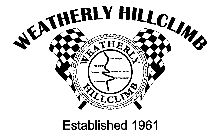 JUNE 10 & 11 2023Pennsylvania Hillclimb Association Championship Series EventHosted by The Weatherly Hillclimb AssociationHeld under the SCCA & PHA Supplementary Rules.  					SCCA SANCTION # 23-HC-60449EARLY ENTRY FEE $180.00   $200.00 if postmarked after June 5, 2023$115.00 for one-day entry.   $130.00 if postmarked after June 5, 2023EVENT OFFICIALS	EVENT LEAD 	MATT ROWE	COMPETITION DIRECTOR	JEN DEHART	TECHNICAL 	MIKE ROBINSON                                                                                           & STEVE MARSH	CHIEF TIMING & SCORING………………... STEVE LEWIS                                                                                              & NANCY LEWIS 	EVENT AMBASSADOR……………….. CRYSTAL HOEGG 	DRIVER COACHES ……………………… MIKE ROBINSON                                                                                            & JASON FRALEY  	HILLCLIMB CHAIRMEN……………………... JOE CYBURT		  & DANIEL LIPPERINITHE COURSE: The course is approximately one mile long. There is a good variation in the type of turns and the road course is in very good condition.SCHEDULE OF EVENTSFriday, June 9, 2023 4:00-8:00 PM Registration and Tech Inspection in the pit area.There will be food available for purchase at the fire company after 6pm.ALL NOVICES MUST REGISTER FRIDAY.Saturday, June 10, 20237:30 AM - 12:00PM Registration and Tech Inspection in the pit area. 8:00 A.M.  Novice Instruction (MANDATORY)8:30 AM Driver’s Meeting (MANDATORY FOR ALL DRIVERS)9:00-10:00 AM Touring Runs10:00 AM – 4:30 PM Timed Runs – As many as conditions and time allows with a lunch break approximately at noon6:30 PM Party at Fire Hall. Extra party tickets are $8.00. Dinner will be chicken tenders, scalloped potatoes, mixed vegetables, salad, fruit salad, rolls and butter.Sunday, June 11, 20237:30 AM Driver’s Meeting (MANDATORY FOR ALL DRIVERS)8:00 AM-5:00 pm Timed Runs – As many as conditions and time allows with a lunch break approximately at noon(Registration and Tech inspection prior to the driver’s meeting and by appointment only)Event Plate and Trophy Presentations at the Start Line approximately 45 minutes after the final run.Pit Parking Rules   Parking in the pits is limited, therefore motorhomes are to take up only one parking space.   Seating areas are to be to the front or rear of your vehicle to accommodate all competitors.  Slideouts are to be contained within your pit space. All open trailers are to be parked at the foundry.     No Arrivals prior to Thursday2023 Pennsylvania Hillclimb Association Championship Series Event PHA SUPPLEMENTARY   REGULATIONS ARE AT:http://pahillclimb.org/rules/Spring Weatherly Hillclimb Event, Weatherly, PAJune 10 & 11, 2023                                         		SCCA Sanction # 23-HC60449Organized by The Weatherly Hillclimb Association Send Entries to, 116 E Main Street, Weatherly, PA  18255Event Lead – Matt Rowe              Event Ambassador– Crystal Hoegg (717)286-4124This event is scheduled as a two-day event, all cars will compete both days. A driver unable to compete on either day forfeits all timed runs offered for that day. A driver showing up for registration and tech inspection after timed runs have started forfeits any missed runs. This event is run under the SCCA Hillclimb Rules and the PHA Supplemental Rules.APPLICATION: Application blanks must be filled in completely and returned to the respondent indicated on the entry blank. Payment in the form of check or money order or cash (if paid in person) must accompany the completed application form. Entries will be accepted on a first come first served basis. Refunds for cancellations will be at the discretion of the Event Organizer. Each driver must submit a separate application. Two drivers per car will be permitted. If there are any questions or special requests, contact the Organizer whose name and telephone number are listed on the entry form.ENTRY LIMITS: The first 100 paid entries will be firm entries. All applications postmarked before the specified date (if any) will be considered early entries and will be given an early entry discount.NOVICES:  If you are a novice, and this is your first Hillclimb event, consider obtaining your Novice permit two weeks prior to the event.  Go to the SCCA website (SCCA.org), click on ABOUT SCCA and then click on DOWNLOADS.  Under Club Racing downloads, select Hillclimb Drivers License – Novice Application.RUN GROUPS: (subject to change- any changes will be announced at the Driver’s Meeting) GROUP 1: STREET PREPARED, STREET MOD, TOURING, IMPROVED TOURING, AMERICAN SEDAN, SPEC MIATA, VINTAGE, HISTORIC, RALLYGROUP 2: SPORTS RACER, P-1, P-2, SPEC RACER, SPECIALS, SOLO V, ALL FORMULA CARS, GT,PRODUCTION, SUPER PRODUCTION, SUPER TOURINGAn orientation run will be provided to Novices before timed runs commence on Saturday. Orientation runs for other drivers may be provided upon request to the Chief Steward. Registration and Tech will close at 12:00 noon on Saturday (if a two-day event). Exceptions by appointment only and at the discretion of the event organizer and tech inspector.The event Stewards reserve the right to alter the published schedule of events as well as reject any entry for good and sufficient reason.THE BANK IN TOWN HAS CLOSED, BUT THERE ARE ATMS AVAILABLE AT TJ’s Gas Station and the beer store Carbon Beverage.  ALL CDC RECOMMENDED GUIDELINES WILL BE FOLLOWED	2023 SPRING WEATHERLY HILLCLIMB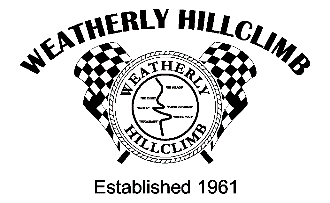 June 10 & 11, 20232023 PHA Championship EventOrganized by The Weatherly Hillclimb AssociationSCCA SANCTION # 23-HC-60449        Held under SCCA Hillclimb Rules and PHA Supplementary RegulationsDrivers Name _______________________________________________________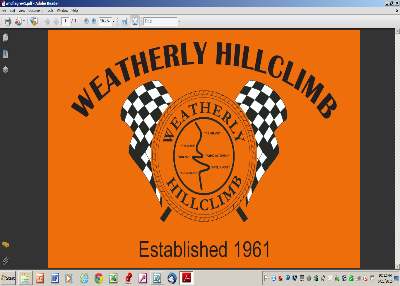 Address ____________________________________________________________	City __________________________________ State ________ Zip Code________          FILL IN BELOW                                                                                                                                        Age:_________   Years of Experience: __________Phone #____________________________________ (Check One)  Home   Cell     SCCA Mem#_________	email ______________________________________________________________    SCCA Exp Date:______Entrant’s Name ______________________________________________________	Address ____________________________________________________________City __________________________________ State ________ Zip Code________IN CASE OF EMERGENCY NOTIFY:Name _____________________________________Relationship_______________Address ____________________________________________________________City __________________________________ State ________ Zip Code________Phone #_____________________________________At track?   Yes     NoEvent questions contact:	Joe Cyburt		Phone: 570-582-6292		                        Email: rayjudyd@pa.metrocast.netRegistration questions contact: Crystal Hoegg   Phone: 717-286-4124		email: WeatherlyHillclimbRegistrar@gmail.comMake CHECK PAYABLE to “WEATHERLY HILLCLIMB ASSOC” and mail entryTo 116 E Main Street Weatherly PA  18255I have read, acknowledge the authority of and agree to compete underthe current Hillclimb Rules and Supplemental Regulations for this event.  I am over 16 years old and hold a valid competition license and statedriver’s license.  I am responsible for the payment of the entry fee.Driver’s Signature __________________________________________________Entrant’s Signature _________________________________________________                                                            (car owner)WEATHERLY HILLCLIMB # 23-HC-60449SCCA HILLCLIMB DRIVER FITNESS GUIDELINESSCCA Hillclimb Drivers should be able to participate in competition in a car at high speeds for extended periods of time. This form is a guide and tool for you to determine if you are medically qualified to participate in a Time Trials event. Failure to be able to deal with the stresses of automobile competition may jeopardize the driver or others while attending a competitive event. Drivers entering an SCCA Hillclimb Event Should be able to handle the physical and mental demands below for the length of a session for each session of an event.The functional suggested requirements of a driver in a competition automobile are:Ability to rapidly operate acceleration, braking and steering mechanisms/systems.Vision: distant vision correctable to 20/40 each eye, ability to distinguish basic colors, and       	peripheral vision to 70 degrees in the horizontal median for each eye.Should have minimal chance of sudden incapacitation from any disease process.Ability for rapid mental activity, problem solving and decision-making. Ability to maintain an aerobic level heart rate for more than 20 minutes.  The environment the driver may operate in is:Temperature extremes from 0 degrees (F) to 120 degrees (F) for long periods of time.Smoke, fumes, vapor, caustic chemicals, and dust.Loud noise and vibration.Increased potential for exposure to fire.I have read the requirements on this page and certify that I have the ability to handle the physical and mental demands of competition for the length of a session for each session of the event.Driver/entrant print name(s) and SCCA# _______________________________________					    _______________________________________Driver/Entrant signature(s) and date     ________________________________________
					   ________________________________________CLASS _____________CAR # ____________COMPETITION BIOGRAPHYDRIVERS NAME _____________________________    AGE ___________ HOMETOWN CITY ____________________________   STATE_________OCCUPATION ______________________________________COMPANY ___________________________________________________REGION OF RECORD/CLUB_____________________________________TYPE OF CAR _______________________________________________SPONSOR___________________________________________________UNIQUE FACT ABOUT CAR __________________________________________________________________________________________________RACING HISTORYRACING EXPERIENCE HILLCLIMB (LIST YEARS AND RECORDS)_______________________________________________________________________________________________________________________________________________________________________________________RACING EXPERIENCE OTHER THAN HILLCLIMBS_______________________________________________________________________________________________________________________________________________________________________________________OTHER INTERESTS OR HOBBIES_______________________________________________________________________________________________________________________________________________________________________________________